Ways to handle a better money management  A better money management is nothing but choosing wisely as to on what you want to spend and how much you want to spend. The basic idea is spend less than what you are earning and start investing sooner than later. A good investment will any time built up a nice retirement nest eggs for you. You maybe earning pretty well, also your savings must be good but then it is the brain that fools you and makes you spend more than you can digest. So if you start thinking more clearly and straight you can avoid this situation at the most. One thing that you should probably get straight is that there is no short cut or direct way to earn more. Instead focus on simple things like not spending more than what you are earning. Also, no matter how much you earn the desire to want things more and more will never die. You will always be needing a thing or two. Want to add a full stop to it? All you have to do is act like Buddha and be satisfied with what you have. So if you need to save a little more you need to stop on the unnecessary spending. Cutting back on things that do not mean so much will help you in buying things that are essential or necessary at the moment. All you have to do is not overspend. Savings and investing will start from you. Try making it all automotive. The more you will get involved in it, the more you are likely to have confusion and different opinions. So just get out of the math and let the machine do it. If you are the kind who ends up saying that when the market is nice or when the time is nice you will invest the money, then you need to stop going ahead with that attitude right away. It is going to ruin you. So invest the money after seeking some advice from a financial advisor. And it is time that you stop blaming others for the financial climate of your house. The financial climate of your house is because of you and not because of your neighbors so quit blaming others and take up the responsibilities. At the end of the day it is your money so you should know what to do with it rather than waiting for someone to come and tell you that. Of course it is okay to take some professionals advice but your should not thoroughly depend on it. And it is very important that you start to save your income. Majority of the people say 10%, but it would be better if you start saving 30-40%. This will be you ticket to an early retirement. 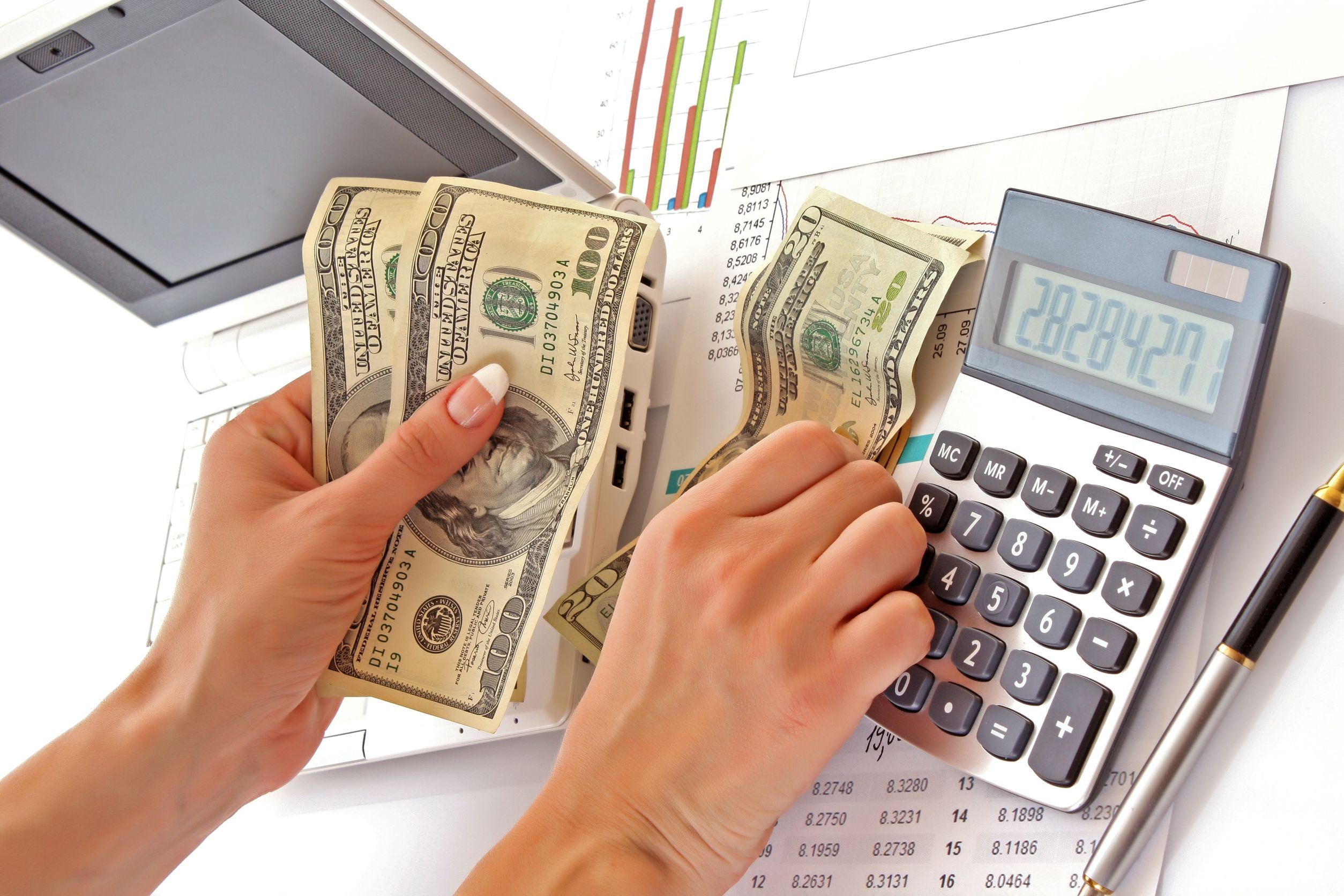 CategoriesEconomy 